Утверждено, введено в действие                                                  Рассмотрено, принято 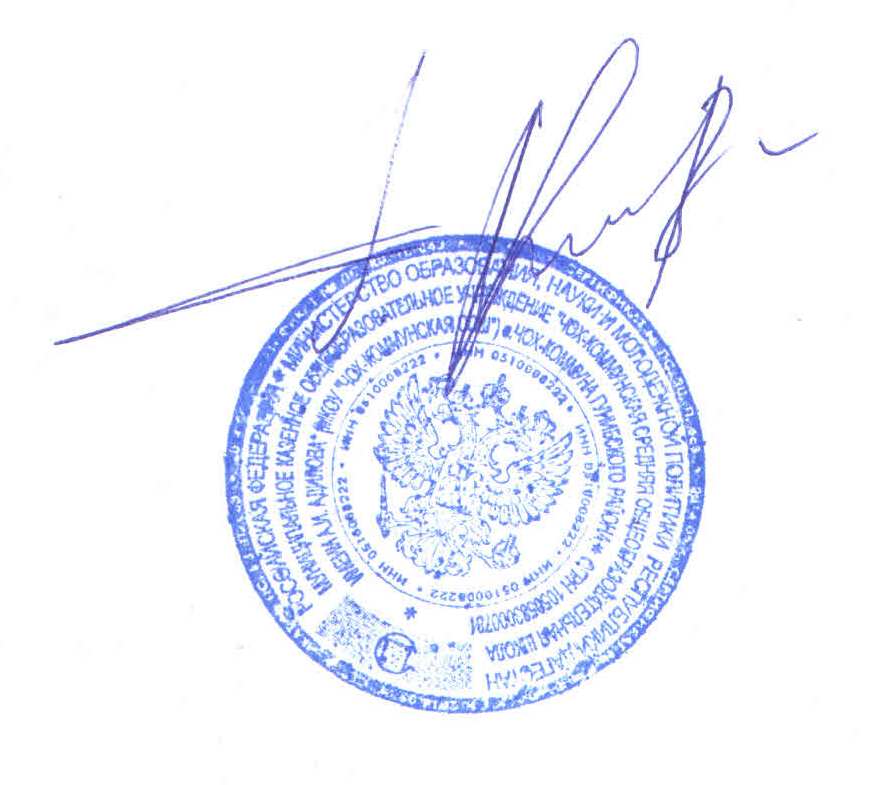 приказ МКОУ «Чох-Коммунская СОШ»                        решением педагогического совета от 12.06.2020г. № 11                                                      Протокол № 6 от 12.06.2020г.                                                                                   Председатель педагогического совета                                                                                  ________________ Нажмудинова Р.М.ПОЛОЖЕНИЕо проведении промежуточной аттестацииобучающихся 9 класса по всем предметам учебного плана, изучающимся в 9 классе на период распространения новой короновирусной инфекции (COVID – 19)1.1. Настоящее Положение разработано в соответствии с Постановление Правительства РФ от 10.06.2020 г. № 842 «Об особенностях проведения государственной итоговой аттестации по программам основного общего и среднего общего образования и вступительных испытаний при приеме на обучение по программам бакалавриата и программам специалитета в 2020г.», Федеральным законом от 01.04.2020г. №98-ФЗ ст.17 «О внесении изменений в отдельные законодательные акты Российской  Федерации по вопросам предупреждения и ликвидации чрезвычайных ситуаций», Федеральным  законом от 29 декабря 2012 г. №273-ФЗ «Об образовании в Российской Федерации», Приказом Министерства Просвещения  Российской Федерации от 11.06. 2020 г. №293«Об особенностях проведения государственной итоговой аттестации по образовательным программам основного общего образования в 2020г.», Письмом Рособрнадзора от 05.06.2020г. №02-35 «О направлении Рекомендаций по организации и проведению экзаменов в условиях обеспечения санитарно-эпидемиологического благополучия на территории Российской Федерации и предотвращения распространения новой короновирусной инфекции (COVID – 19) в 2020 году» 1.2. Настоящее Положение «О проведении промежуточной аттестации обучающихся 9 классов по всем предметам учебного плана , изучающимся в 9 классе»  (далее – Положение) является временным локальным нормативным актом МКОУ «Чох-Коммунская СОШ» регулирующим форму проведения промежуточной аттестации учащихся 9 класса по всем предметам учебного плана, изучающимся в в 9 классе в период распространения новой короновирусной инфекции (COVID – 19) в 2020 году.1.3. Промежуточная аттестация в 9 классе проводится путем выставления по всем учебным предметам учебного плана, изучавшимся в 9 классе, итоговых отметок, которые определяются как среднее арифметическое четвертных (триместровых) отметок за 9 класс.
           1.4. Промежуточная аттестация проводится на основании результатов четвертных (триместровых) отметок, и представляет собой результат четвертной (триместровой) отметки в  следующих случаях: если учебный предмет, курс, дисциплина, модуль осваивался обучающимся в течение одной четверти (триместра), либо среднее арифметическое результатов четвертных (триместровых) отметок в случае, если учебный предмет, курс, дисциплина, модуль осваивался обучающимся в срок более одной четверти (триместра). Округление результата проводится в соответствии с правилами математического округления (4,5=5), если иное не предусмотрено другими нормативными актами.Годовая отметка по предмету определяется на основании четвертных (триместровых) отметок.В 9-м классе отметка «5» за год выставляется при наличии всех отметок «5», а также возможны варианты:Отметка «4» за год выставляется при наличии всех отметок «4» при отсутствии неудовлетворительных отметок, а также возможны варианты:Отметка «3» за год выставляется при наличии всех отметок «3», а также возможны варианты:Отметка «2» за год выставляется при наличии трех неудовлетворительных отметок.IIIIIIIVГод455554455554455545454554555545IIIIIIIVГод544443444433444433444343434344IIIIIIIVГод33343233333332322333